Welcome to Zion!
Guests please record your attendance on a pink pad in the pew rack and let us know how we can be of service to you.  Holy Communion at ZionThe Lord’s Supper is celebrated at this congregation as Jesus has given it. As he says, our Lord gives into our mouths not only bread and wine but his very body and blood to eat and to drink for the forgiveness of sins and to strengthen our union with him and with one another. Our Lord invites to his table those who trust his words, repent of all sin, and set aside any refusal to forgive and love as he forgives and loves us, that they may show forth his death until he comes. All communicants need to register in the narthex prior to the service.Because those who eat and drink our Lord’s body and blood unworthily do so to their great harm and because Holy Communion is a confession of the faith which is confessed at this altar, any who are not yet instructed, in doubt, or who hold a confession differing from that of this congregation and The Lutheran Church—Missouri Synod, are asked not to commune until they are able to speak with our pastor first.  He is happy to visit with you about the Christian faith and how to receive the Lord’s Supper for your good and for the good of others. Those not communing are invited to come to the altar, cross your arms in front of you, and bow your head to receive a pastoral blessing. God Manifests His Perfect Holiness in Christ through Compassion and ForgivenessGod reveals His perfect holiness in compassion as “he makes his sun rise on the evil and on the good, and sends rain on the just and on the unjust” (Matt. 5:45). By His grace in Jesus Christ, we are holy just as He is holy (Lev. 19:2), and we are “God’s temple” in whom “God’s Spirit dwells” (1 Cor. 3:16). This gift of holiness begins with fearing, loving and trusting God above all things, and it leads us to love our neighbor as ourselves (Lev. 19:18). No longer should we practice “injustice in court.” No longer should we “be partial to the poor or defer to the great.” No longer should we “go around as a slanderer” among God’s people. No longer should we “take vengeance or bear a grudge” (Lev. 19:15–18). Though we were His enemies, our Lord Jesus Christ has loved us and forgiven us. Nourished and sustained by His holy body and blood under the bread and wine of His holy Supper, we “shall be holy” (Lev. 19:2) even as the Lord our God is holy.ZIONLUTHERANCHURCH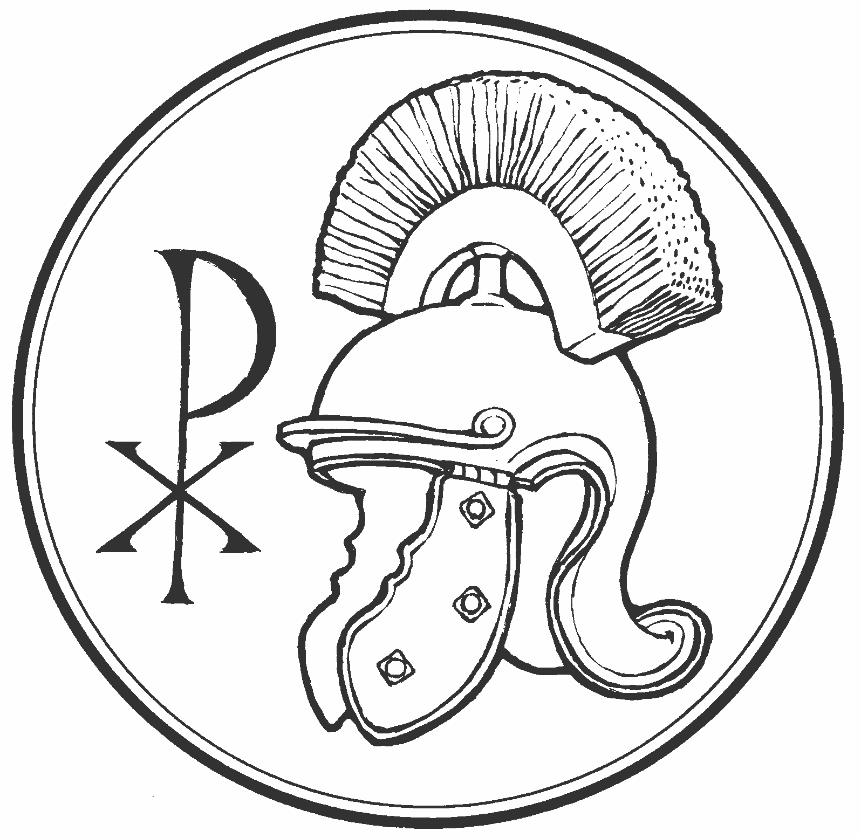 KEARNEY, NEBRASKAPrayers for Our MembersPrayers for Our MembersPrayers for Our MembersMarc & Lyn HoffmanAwaiting AdoptionAwaiting AdoptionJudy AhrensHealingHealingVaughn Albrecht (Northridge)HealingHealingTom AltwineUpcoming SurgeryUpcoming SurgeryElaine BussHealingHealingLyle Colsden (Mother Hull)HealingHealingRon DeLaetHealingHealingNancy DissmeyerHealingHealingDawn DulitzHealingHealingPat Flodine  (Cambridge Court)HealingHealingVi FoxHealingHealingRuby HatfieldUpcoming SurgeryUpcoming SurgeryBryceton HerreraHealingHealingLinda NuttelmanHealingHealingLavonne PetersonHealingHealingDorothy SikesHealingHealingBrienne SplittgerberLaw EnforcementLaw EnforcementNorbert SmithRecovery from SurgeryRecovery from SurgeryHazel StickneyHealingHealingKim VosHealingHealingEvelyn WuehlerHealingHealingPrayers for Our Members’ Family & FriendsPrayers for Our Members’ Family & FriendsPrayers for Our Members’ Family & FriendsRebecca Voller (Steve and Fran Junge’s daughter)Rebecca Voller (Steve and Fran Junge’s daughter)Expectant motherDon Berg (Evelyn Heiden’s brother)Don Berg (Evelyn Heiden’s brother)HealingPatty Ellis (Fran Junge’s sister)Patty Ellis (Fran Junge’s sister)ChemoKen Erickson (Friend of Richmond’s and Florang’s)Ken Erickson (Friend of Richmond’s and Florang’s)CancerMarcella Esslinger (Marilyn Fuqua’s sister)Marcella Esslinger (Marilyn Fuqua’s sister)CancerJeweldine Gaibler (Joyce Hartman’s mother)Jeweldine Gaibler (Joyce Hartman’s mother)HealingBrian Gibreal (Marilyn Fuqua's grandson)Brian Gibreal (Marilyn Fuqua's grandson)HealingLois Hanson (Pastor Hanson’s wife)Lois Hanson (Pastor Hanson’s wife)HealingErin Hargon (Jerry & Marge Hansen’s daughter)Erin Hargon (Jerry & Marge Hansen’s daughter)HealingBob Harms (Phil Kreutzer’s future father-in-law)Bob Harms (Phil Kreutzer’s future father-in-law)HealingJess Hinz (Friend of the Bates’ family)Jess Hinz (Friend of the Bates’ family)HealingRoger Hoffman (Marc’s father)Roger Hoffman (Marc’s father)HealingJan Jurgens (Julie Zobel’s mother)Jan Jurgens (Julie Zobel’s mother)HealingDan MarquetteDan MarquetteCancerDonna Peterson (Lavonne Peterson’s cousin)Donna Peterson (Lavonne Peterson’s cousin)CancerKalen Pfeiffer (Joyce Hadwiger’s grandson)Kalen Pfeiffer (Joyce Hadwiger’s grandson)HealingGilbert Splittgerber (Tony & Ryan’s grandfather)Gilbert Splittgerber (Tony & Ryan’s grandfather)HealingFloyd Stutzman (Friend of Bruce & Joni Brooks)Floyd Stutzman (Friend of Bruce & Joni Brooks)HealingTyrone Uhlir (Pam’s nephew)Tyrone Uhlir (Pam’s nephew)HealingBetty Wilken (Carol Florangs’s mother)Betty Wilken (Carol Florangs’s mother)HealingRev. James, Rev. Trump, Rev. KuddesRev. James, Rev. Trump, Rev. KuddesMissionariesKyle Melroy, John Christensen, Mike Heurtz, Trent MacKleyKyle Melroy, John Christensen, Mike Heurtz, Trent MacKleyMilitaryZion Members who have fallen away from the faithZion Members who have fallen away from the faithRepentance & FaithDivine ServiceDivine ServiceDivine ServiceDivine ServiceDivine ServiceDivine ServiceDivine ServiceDivine ServiceDivine ServiceDivine ServiceDivine ServiceSetting ThreeSetting ThreeSetting ThreeSetting ThreeSetting ThreeSetting ThreeSetting ThreeSetting ThreeSetting ThreeSetting ThreeSetting ThreeWelcome & AnnouncementsWelcome & AnnouncementsWelcome & AnnouncementsWelcome & AnnouncementsWelcome & AnnouncementsWelcome & AnnouncementsWelcome & AnnouncementsWelcome & AnnouncementsWelcome & AnnouncementsWelcome & AnnouncementsPreparationPreparationPreparationPreparationPreparationPreparationPreparationPreparationPreparationPreparationOpening HymnOpening HymnOpening HymnOpening HymnOpening HymnOpening Hymn          #843          #843          #843          #843          #843Confession and AbsolutionConfession and AbsolutionConfession and AbsolutionConfession and AbsolutionConfession and AbsolutionConfession and AbsolutionConfession and AbsolutionConfession and AbsolutionConfession and Absolution p.184 p.184Service of the WordService of the WordService of the WordService of the WordService of the WordService of the WordService of the WordService of the WordService of the WordService of the WordService of the WordIntroitIntroitIntroitIntroitIntroitIntroitBulletin InsertBulletin InsertBulletin InsertBulletin InsertBulletin InsertKyrieKyrieKyrieKyrieKyrieKyrie p. 186 p. 186 p. 186 p. 186 p. 186  Gloria In Excelsis                             Gloria In Excelsis                             Gloria In Excelsis                           p. 187p. 187p. 187p. 187p. 187p. 187p. 187p. 187SalutationSalutationSalutationSalutationSalutationSalutationp. 189p. 189p. 189p. 189p. 189Collect of the DayCollect of the DayCollect of the DayCollect of the DayCollect of the DayCollect of the DayBulletin InsertBulletin InsertBulletin InsertBulletin InsertBulletin InsertResponseResponseResponseResponseResponseResponsep. 189p. 189p. 189p. 189p. 189First Reading  Leviticus 19:1-2, 9-18  Leviticus 19:1-2, 9-18  Leviticus 19:1-2, 9-18  Leviticus 19:1-2, 9-18  Leviticus 19:1-2, 9-18  Leviticus 19:1-2, 9-18  Leviticus 19:1-2, 9-18  Leviticus 19:1-2, 9-18  Leviticus 19:1-2, 9-18  Leviticus 19:1-2, 9-18Gradual HymnGradual Hymn         Bulletin Insert         Bulletin Insert         Bulletin Insert         Bulletin Insert         Bulletin Insert         Bulletin Insert         Bulletin Insert         Bulletin Insert         Bulletin InsertEpistle 1 Corinthians 3:10-231 Corinthians 3:10-231 Corinthians 3:10-231 Corinthians 3:10-231 Corinthians 3:10-231 Corinthians 3:10-231 Corinthians 3:10-231 Corinthians 3:10-231 Corinthians 3:10-231 Corinthians 3:10-23Alleluia and VerseAlleluia and VerseAlleluia and VerseAlleluia and Versep. 190p. 190p. 190p. 190p. 190p. 190p. 190Holy GospelHoly GospelMatthew 5:38-48Matthew 5:38-48Matthew 5:38-48Matthew 5:38-48Matthew 5:38-48Matthew 5:38-48Matthew 5:38-48Matthew 5:38-48Matthew 5:38-48Gospel ResponseGospel ResponseGospel ResponseGospel ResponseGospel Responsep. 191p. 191p. 191p. 191p. 191p. 191Nicene CreedNicene CreedNicene CreedNicene CreedNicene Creedp. 191p. 191p. 191p. 191p. 191p. 191Hymn of the DayHymn of the DayHymn of the DayHymn of the DayHymn of the Day#696 #696 #696 #696 #696 #696 SermonSermonSermonSermonSermonSermonOffertoryOffertoryOffertoryOffertoryOffertoryOffertoryp. 192p. 192p. 192p. 192p. 192Prayer of the ChurchPrayer of the ChurchPrayer of the ChurchPrayer of the ChurchPrayer of the ChurchPrayer of the Churchp. 193p. 193p. 193p. 193p. 193Sharing of the PeaceSharing of the PeaceSharing of the PeaceSharing of the PeaceSharing of the PeaceSharing of the PeaceGathering of the OfferingGathering of the OfferingGathering of the OfferingGathering of the OfferingGathering of the OfferingGathering of the OfferingGathering of the OfferingService of the SacramentService of the SacramentService of the SacramentService of the SacramentService of the SacramentService of the SacramentService of the SacramentService of the SacramentService of the SacramentService of the SacramentService of the SacramentPrefacePrefacePrefacePrefacePrefacePrefacePrefacePrefacep. 194p. 194p. 194SanctusSanctusSanctusSanctusSanctusSanctusSanctusSanctusp. 195p. 195p. 195Lord’s PrayerLord’s PrayerLord’s PrayerLord’s PrayerLord’s PrayerLord’s PrayerLord’s PrayerLord’s Prayerp. 196p. 196p. 196The Words of Our LordThe Words of Our LordThe Words of Our LordThe Words of Our LordThe Words of Our LordThe Words of Our LordThe Words of Our LordThe Words of Our Lordp. 197p. 197p. 197Pax DominiPax DominiPax DominiPax DominiPax DominiPax DominiPax DominiPax Dominip. 197p. 197p. 197Agnus DeiAgnus DeiAgnus DeiAgnus DeiAgnus DeiAgnus DeiAgnus DeiAgnus Deip. 198p. 198p. 198Distribution      #629, #814, #848, #845Distribution      #629, #814, #848, #845Distribution      #629, #814, #848, #845Distribution      #629, #814, #848, #845Distribution      #629, #814, #848, #845Distribution      #629, #814, #848, #845Distribution      #629, #814, #848, #845Distribution      #629, #814, #848, #845Distribution      #629, #814, #848, #845Distribution      #629, #814, #848, #845Distribution      #629, #814, #848, #845Nunc DimittisNunc DimittisNunc DimittisNunc DimittisNunc DimittisNunc Dimittisp. 199p. 199p. 199p. 199p. 199ThanksgivingThanksgivingThanksgivingThanksgivingThanksgivingThanksgivingThanksgivingThanksgivingp. 200p. 200p. 200Salutation and BenedictionSalutation and BenedictionSalutation and BenedictionSalutation and BenedictionSalutation and BenedictionSalutation and BenedictionSalutation and BenedictionSalutation and Benedictionp. 201p. 201p. 201Closing HymnClosing HymnClosing HymnClosing HymnClosing HymnClosing HymnClosing HymnClosing Hymn#834#834#834Sun02/199:00a10:15a10:15a10:15a11:30aBirthdaysDivine ServiceBible StudyBible ClassAdult Instruction ClassChili Cook-offJoyce HartmanMon02/2012:00pBirthdaysSenior CitizensDerek BrooksDenae KuhlTues02/211:30p7:00pBirthdaysSleeping MatsChurch Council---Wed02/228:25a5:00p5:45p6:00p7:00pBirthdaysChapelHandchimesMidweekHandbellsChoirWilliam HerronMatthias WollbergThurs02/23BirthdaysTroy KoopmanFri02/24BirthdaysAsher SplittgerberSat02/255:00pBirthdaysDivine ServiceTeresa LeisingSun02/269:00a10:15a10:15a10:15aDivine ServiceSunday SchoolBible StudyAdult Instruction Class